Об утверждении плана противодействия коррупции вв государственном бюджетном учреждении здравоохраненииАрхангельской области «Приморская центральная районная больница»на 2018 - 2020 годыВ целях организации исполнения Федерального закона от 25 декабря2008 года № 273-ФЗ «О противодействии коррупции», Национальной стратегии противодействия коррупции, утвержденной Указом Президента Российской Федерации от 13 апреля 2010 года № 460, Национального плана противодействия коррупции на 2018 – 2020 годы, утвержденного Указом Президента Российской Федерации от 29 июня 2018 года № 378, областногозакона от 26 ноября 2008 года № 626-31-ОЗ «О противодействии коррупции вАрхангельской области», плана противодействия коррупции в Архангельской области на 2018 – 2020 годы, утвержденного указом Губернатора Архангельской области от 17 сентября 2018 года № 87-у, а также согласно пункта 1 раздела VI Ведомственного плана противодействия коррупции в министерстве здравоохранения Архангельской области на 2018-2020 годы:Утвердить прилагаемы план противодействия коррупции ГБУЗ Архангельской области «Приморская ЦРБ» (Далее – Учреждение) на 2018 – 2020 годы.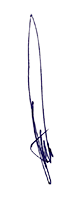 Контроль за реализацией плана противодействия коррупции в Учреждении на 2018 – 2020 годы оставляю за собой.Секретарю руководителя Будяк А.А. довести настоящий приказ до руководителей ОСП.Главный врач							       С.В. КоробейниковЗагоскин Кирилл Александрович(8182) 27-58-67П Л А Н 
противодействия коррупции в государственном бюджетном учреждении здравоохраненияАрхангельской области «Приморская центральная районная больница»на 2018 – 2020 годы 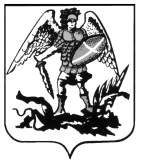 МИНИСТЕРСТВО ЗДРАВООХРАНЕНИЯ АРХАНГЕЛЬСКОЙ ОБЛАСТИМИНИСТЕРСТВО ЗДРАВООХРАНЕНИЯ АРХАНГЕЛЬСКОЙ ОБЛАСТИМИНИСТЕРСТВО ЗДРАВООХРАНЕНИЯ АРХАНГЕЛЬСКОЙ ОБЛАСТИМИНИСТЕРСТВО ЗДРАВООХРАНЕНИЯ АРХАНГЕЛЬСКОЙ ОБЛАСТИМИНИСТЕРСТВО ЗДРАВООХРАНЕНИЯ АРХАНГЕЛЬСКОЙ ОБЛАСТИМИНИСТЕРСТВО ЗДРАВООХРАНЕНИЯ АРХАНГЕЛЬСКОЙ ОБЛАСТИМИНИСТЕРСТВО ЗДРАВООХРАНЕНИЯ АРХАНГЕЛЬСКОЙ ОБЛАСТИМИНИСТЕРСТВО ЗДРАВООХРАНЕНИЯ АРХАНГЕЛЬСКОЙ ОБЛАСТИМИНИСТЕРСТВО ЗДРАВООХРАНЕНИЯ АРХАНГЕЛЬСКОЙ ОБЛАСТИГосударственное бюджетное учреждение здравоохранения Архангельской областиГосударственное бюджетное учреждение здравоохранения Архангельской областиГосударственное бюджетное учреждение здравоохранения Архангельской областиГосударственное бюджетное учреждение здравоохранения Архангельской областиГосударственное бюджетное учреждение здравоохранения Архангельской областиГосударственное бюджетное учреждение здравоохранения Архангельской областиГосударственное бюджетное учреждение здравоохранения Архангельской областиГосударственное бюджетное учреждение здравоохранения Архангельской областиГосударственное бюджетное учреждение здравоохранения Архангельской области«ПРИМОРСКАЯ ЦЕНТРАЛЬНАЯ РАЙОННАЯ БОЛЬНИЦА»«ПРИМОРСКАЯ ЦЕНТРАЛЬНАЯ РАЙОННАЯ БОЛЬНИЦА»«ПРИМОРСКАЯ ЦЕНТРАЛЬНАЯ РАЙОННАЯ БОЛЬНИЦА»«ПРИМОРСКАЯ ЦЕНТРАЛЬНАЯ РАЙОННАЯ БОЛЬНИЦА»«ПРИМОРСКАЯ ЦЕНТРАЛЬНАЯ РАЙОННАЯ БОЛЬНИЦА»«ПРИМОРСКАЯ ЦЕНТРАЛЬНАЯ РАЙОННАЯ БОЛЬНИЦА»«ПРИМОРСКАЯ ЦЕНТРАЛЬНАЯ РАЙОННАЯ БОЛЬНИЦА»«ПРИМОРСКАЯ ЦЕНТРАЛЬНАЯ РАЙОННАЯ БОЛЬНИЦА»«ПРИМОРСКАЯ ЦЕНТРАЛЬНАЯ РАЙОННАЯ БОЛЬНИЦА»П Р И К А ЗП Р И К А ЗП Р И К А ЗП Р И К А ЗП Р И К А ЗП Р И К А ЗП Р И К А ЗП Р И К А ЗП Р И К А Зг. Архангельскг. Архангельскг. Архангельскг. Архангельскг. Архангельскг. Архангельскг. Архангельскг. Архангельскг. Архангельскот<01>ноября2018 г.№01-03/309УТВЕРЖДЕНприказом главного врача№ 01-03/309 от 01.11.2018№п/пМероприятияОтветственные исполнителиСрок исполненияОрганизационные мероприятия по противодействию коррупцииОрганизационные мероприятия по противодействию коррупцииОрганизационные мероприятия по противодействию коррупцииОрганизационные мероприятия по противодействию коррупции1.Назначение (определение) должностных лиц (подразделений), ответственных за работу по профилактике коррупционных и иных правонарушений в учреждении, а также внесение изменений в приказ учреждения об определении ответственных (при наличии необходимости) Главный врачКоробейников Сергей ВикторовичДо 1 декабря 2018 года, далее в течение срока действия плана2.Осуществление контроля за исполнением плана противодействия коррупции в учреждении на 2018 – 2020 годы (далее – План), подготовка информации об исполнении Плана и представление ее в управление по вопросам противодействия коррупции администрации Губернатора Архангельской области и Правительства Архангельской области (далее – УВПК)Главный врачКоробейников Сергей ВикторовичЕжегодно до 30 декабря3. Разработка (актуализация) и принятие актов, регламентирующих вопросы профилактики и противодействия коррупции в учреждении, в том числе:разработка и утверждение порядка уведомления работодателя о фактах склонения работников учреждения к совершению коррупционных правонарушений;разработка и утверждение порядка уведомления работодателя о возникновении конфликта интересов или о возможности его возникновения и порядке его предотвращения и урегулирования Главный специалист по МК, ГО, ОТ и ТБЗагоскин Кирилл АлександровичВ течение срока действия планаДо 30 декабря 2018 годаДо 30 декабря 2018 года4. Разработка и принятие кодекса этики и служебного поведения работников учрежденияГлавный специалист по МК, ГО, ОТ и ТБЗагоскин Кирилл АлександровичДо 30 декабря 2018 года5. Введение антикоррупционных положений в трудовые договоры и должностные инструкции работников учрежденияНачальникотдела кадровМигунова Елена АлександровнаДо 30 декабря2018 года6.Обеспечение незамедлительного информирования УВПК: - о выявленных исходя из анализа обращений граждан и организаций коррупционных проявлениях со стороны должностных лиц учреждения;- о возникшем конфликте интересов или о возможности его возникновения у руководителя и работников учреждения;- о проведении в отношении работников учреждения следственных и оперативно-розыскных мероприятий по признакам совершения ими преступлений коррупционного характера;- об актах реагирования органов прокуратуры и предварительного следствия на нарушения законодательства Российской Федерации о противодействии коррупции в учрежденииГлавный специалист по МК, ГО, ОТ и ТБЗагоскин Кирилл АлександровичВ течение двух рабочих дней со дня, когда стало известно о данном фактеII.	Мероприятия, направленные на соблюдение ограничений и запретов, требований о предотвращении или урегулировании конфликта интересов, а также исполнение обязанностей, установленных в целях противодействия коррупцииII.	Мероприятия, направленные на соблюдение ограничений и запретов, требований о предотвращении или урегулировании конфликта интересов, а также исполнение обязанностей, установленных в целях противодействия коррупцииII.	Мероприятия, направленные на соблюдение ограничений и запретов, требований о предотвращении или урегулировании конфликта интересов, а также исполнение обязанностей, установленных в целях противодействия коррупцииII.	Мероприятия, направленные на соблюдение ограничений и запретов, требований о предотвращении или урегулировании конфликта интересов, а также исполнение обязанностей, установленных в целях противодействия коррупции1.Ознакомление каждого впервые поступающего на работу работника учреждения под роспись с нормативными правовыми актами, регламентирующими вопросы профилактики и противодействия коррупции, в том числе с актами учреждения(кодексом этики и служебного поведения работников учреждения и др.)Начальникотдела кадровМигунова Елена АлександровнаВ течение двух рабочих дней со дня поступления на работу2.Проведение обучающих мероприятий (совещания, семинары, встречи, беседы и пр.)по вопросам профилактики и противодействия коррупции в учреждении:- информирование работников о выявленных фактах коррупции среди сотрудников учреждения и мерах, принятых в целях исключения подобных фактов в дальнейшей практике;- информирование работников об уголовной ответственности за получение и дачу взятки, посредничество во взяточничестве, в том числе в виде штрафов, кратных сумме взятки;- разъяснение требований об уведомлении работодателя, органов прокуратуры, правоохранительных органов обо всех случаях обращения к работнику учреждения каких-либо лиц в целях склонения к совершению коррупционных правонарушений;- информирование о соблюдении требования не получать в связи с исполнением должностных обязанностей вознаграждения от физических и юридических лиц (подарков, денежного вознаграждения, ссуд, услуг материального характера, платы за развлечения, отдых, за пользование транспортом и иного вознаграждения);- разъяснение требований о принятии мер по недопущению возникновения конфликта интересов и урегулированию возникших случаев конфликта интересов, не допускать при исполнении должностных обязанностей возникновения ситуаций личной заинтересованности, которая приводит или может привести к конфликту интересов, уведомлять своего н непосредственного руководителя о возникшем конфликте интересов или о возможности его возникновения, как только ему станет об этом известно;- ознакомление работников учреждения с памятками и иными методическими материалами по вопросам противодействия коррупции;- ознакомление работников учреждения с изменениями в законодательстве Российской Федерации о противодействии коррупции;- доведение иной информации в целях формирования отрицательного отношения к коррупцииГлавный специалист по МК, ГО, ОТ и ТБЗагоскин Кирилл АлександровичВ течение срока действия плана,не реже одного раза в полугодие3.Участие в обучающих мероприятиях по вопросам профилактики и противодействия коррупции руководителей учреждений и лиц, ответственных за работу по профилактике коррупционных и иных правонарушений в учреждении, в том числе в мероприятиях организованных и проводимых УВПКГлавный специалист по МК, ГО, ОТ и ТБЗагоскин Кирилл АлександровичВ течение срока действия плана4.Оказание работникам учреждения консультативной, информационной и иной помощи по вопросам, связанным с соблюдением требований к служебному поведению, ограничений и запретов, исполнения обязанностей, установленных в целях противодействия коррупцииГлавный специалист по МК, ГО, ОТ и ТБЗагоскин Кирилл АлександровичВ течение срока действия плана5.Проведение мониторинга средств массовой информации на наличие публикаций о фактах коррупции и иных неправомерных действиях со стороны работников учрежденияГлавный специалист по МК, ГО, ОТ и ТБЗагоскин Кирилл АлександровичВ течение срока действия плана6.Рассмотрение обращений граждан и организаций, содержащих сведения о коррупцииГлавный специалист по МК, ГО, ОТ и ТБЗагоскин Кирилл АлександровичВ течение срока действия плана7.Выявление случаев возникновения конфликта интересов, одной из сторон которого являются работники учреждения в том числе связанных с замещением должностей в учреждении лицами, состоящими в близком родстве или свойстве, один их которых подчинен (подконтролен) другому. Принятие предусмотренных законодательством Российской Федерации мер по предотвращению и урегулированию конфликта интересовГлавный специалист по МК, ГО, ОТ и ТБЗагоскин Кирилл АлександровичВ течение срока действия плана8.Проверка проводимых учреждением закупок на предмет наличия признаков конфликта интересов, аффилированности должностных лиц учреждения с участниками закупок, а также организация контроля за выполнением заключенных контрактов в сфере закупок товаров, работ, услуг для обеспечения нужд учрежденияГлавный специалист по МК, ГО, ОТ и ТБЗагоскин Кирилл АлександровичВ течение срока действия плана9.Обеспечение ежегодного представления руководителем учреждения сведений о своих доходах, об имуществе и обязательствах имущественного характера, а также о доходах, об имуществе и обязательствах имущественного характера своих супруги (супруга) и несовершеннолетних детей с использованием специального программного обеспечения «Справки БК» (в его актуальной версии), размещенного на официальном сайте государственной информационной системы в области государственной службы в информационно-телекоммуникационной сети «Интернет»Главный врач Коробейников Сергей ВикторовичЕжегоднодо 30 апреля10.Обеспечение взаимодействия с органами прокуратуры Российской Федерации и правоохранительными органами, в том числе информированиеих о поступивших уведомлениях работников учреждения о фактах обращения к ним в целях склонения к совершению коррупционных правонарушенийГлавный врач Коробейников Сергей ВикторовичВ течение срока действия планаМероприятия по пропаганде антикоррупционного поведения и обеспечению доступности информации о деятельности в сфере противодействия коррупцииМероприятия по пропаганде антикоррупционного поведения и обеспечению доступности информации о деятельности в сфере противодействия коррупцииМероприятия по пропаганде антикоррупционного поведения и обеспечению доступности информации о деятельности в сфере противодействия коррупцииМероприятия по пропаганде антикоррупционного поведения и обеспечению доступности информации о деятельности в сфере противодействия коррупции1.Создание и ведение на официальном сайте учреждения раздела «Противодействие коррупции» и размещение в нем антикоррупционной информации, в том числе о деятельности учреждения в актуальном состоянии (при наличии официального сайта)Главный администратор по безопасности информацииПотапов Андрей ГеннадьевичГлавный специалист по МК, ГО, ОТ и ТБЗагоскин Кирилл АлександровичВ течение срока действия плана2.Подготовка и размещение в зданиях и помещениях, занимаемых учреждением, информационных стендов, направленных на ознакомление работников учреждений и посетителей с информационными и просветительскими материалами по вопросам противодействия коррупцииГлавный специалист по МК, ГО, ОТ и ТБЗагоскин Кирилл АлександровичВ течение срока действия плана3.Организация и проведение мероприятий в учреждении, посвященных Международному дню борьбы с коррупцией (9 декабря)Главный врач Коробейников Сергей Викторович Главный специалист по МК, ГО, ОТ и ТБЗагоскин Кирилл АлександровичЕжегодно                  ноябрь - декабрь4.Разработка методических рекомендаций, памяток и иных информационных материалов по вопросам противодействия коррупцииГлавный специалист по МК, ГО, ОТ и ТБЗагоскин Кирилл АлександровичВ течение срока действия плана